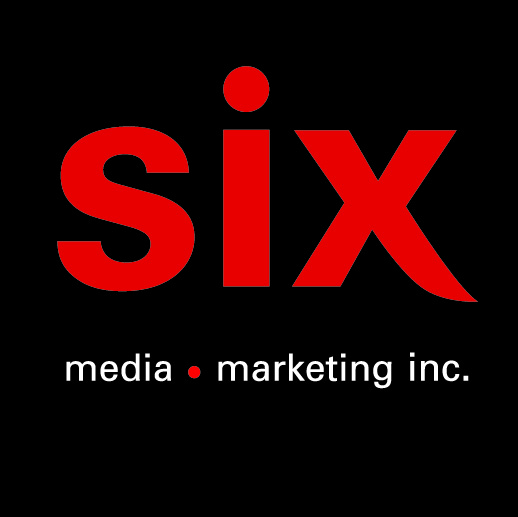 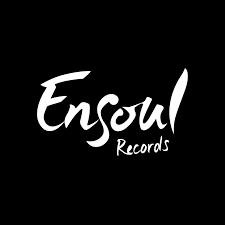 Dominique Fils-Aimé Three Little Words – Le très attendu nouvel album à paraitre le 12 févrierMontréal, février 2021 – Le très attendu nouvel album de Dominique Fils-Aimé Three Little Words paraitra le 12 février via le label Ensoul Records, propriété de son gérant et producteur Kevin Annoque. L’album vient conclure la trilogie qui explore les racines de la culture musicale Afro-Américaine. Ce dernier chapitre représente l’adaptation qu’elle fait de la musique Soul dans sa forme la plus pure : une musique qui surgit des entrailles de son âme et qui vient enrichir l’âme de ses auditeurs. C’est à la fois une reconnaissance et une appréciation des genres musicaux qui habitent la chanteuse. En musique, comme dans la vie, le meilleur pronostic sur l’avenir s’appuie sur l’expérience provenant du passé.Three Little Words boucle la trilogie dans la lumière tout en admettant que cette dernière ne peut surgir sans traverser un segment de noirceur. Il existe une luminosité splendide lorsqu’elle se confronte à la noirceur, et l’album est axé sur la notion d’auto-guérison et de l’importance de reconnaitre la place qu’occupe la santé mentale dans nos vies. Il n’y a pas de honte à admettre que nous ne nous sentons pas bien aujourd’hui et que nous faisons un travail sur nous pour aller mieux demain.Dominique Fils-Aimé plonge tête première dans les rôles clés que doivent jouer l’empathie et l’amour dans le façonnement des changements sociétaux, tout en nous rappelant que la prise de liberté et la transformation de la conscience collective sont des processus graduels. Le point central de cette observation étant la présence de l’amour comme fondement de l’expérience humaine et l’énergie qui nous unit tous. Possiblement l’œuvre la plus ambitieuse et éclectique de l’auteure-compositrice à date, la voix enveloppante et feutrée de Dominique Fils-Aimé y nourrit des harmonies chaleureuses de style doo-wop des années 1950 dans While We Wait ou s’y mêle aux crescendos de cuivres dans la piste plus traditionnellement Soul de Mind Made Up. Au travers de l’album, le chant envoûtant de Dominique est appuyé par un groove saisissant qui se juxtapose à des percussions africaines, ainsi qu’aux sections de cordes et de cuivres, de synthétiseurs, qui prédominent dans la pièce Love Take Over avec ses polyrythmies de tambours et lignes de basses superposées. Le travail inlassable du réalisateur, arrangeur et ingénieur sonore Jacques Roy a été intégral à la conception de la trilogie dans son ensemble. Dans les mots de Dominique, Jacques Roy a été celui qui a su connecter sa voix avec la multitude de sonorités sur l’album en s’assurant de couvrir l’ensemble du spectre de fréquences. « Jacques est la colle qui lie chaque pièce de la trilogie grâce à son ouverture d’esprit et sa volonté de comprendre exactement ce que je souhaite exprimer à travers ma musique » précise-t-elle.Source : Ensoul RecordsInformation : Simon Fauteux / Patricia ClavelLabel/Gérance : Ensoul Records